 Lecturer Violeta CHIȘ, Ph.D List of PublicationsPhD ThesisTEHNICI DE INTELIGENŢĂ ARTIFICIALĂ ÎN STUDIILE DE PROGNOZĂ DIN DOMENIUL INGINERIEI ENERGETICE, Universitatea “Politehnica” Timişoara, Conducător ştiinţific: prof.univ.dr.ing. Kilyeni ȘtefanBooksCNCSV. Chiş, Tehnologii web, Editura Universităţii „Aurel Vlaicu” Arad, 2009V. Chiş, Microsoft Excel. Teste şi aplicaţii, Editura Universităţii „Aurel Vlaicu” Arad, 2007V. Chiş, Bazele biroticii şi informatică, Editura Universităţii „Aurel Vlaicu” Arad, 2006V. Chiş, Informatică aplicată, Editura Mirton, Timişoara, 2006V. Chiş, Microsoft Excel. Note de curs şi aplicaţii, Ediţia a II revizuită şi adăugită, Editura Mirton, Timişoara, 2005V. Chiş, Introducere în informatică, Editura Mirton, Timişoara, 2004V.  Chiş, Microsoft Excel. Note de curs, Editura Mirton, Timişoara, 2004C. Băla, V. Chiş, Windows XP şi Internet, Editura Mirton, Timişoara, 2002A) Published scientific papersScientific papers published in ISI journalsV. Chiş, C. Barbulescu, S. Kilyeni, Simona Dzitac, NN based Short-Term Load Curve Forecasting, International Journal of Computers Communications & Control vol 13, No 6, 2018, pp. 938-955D. Bucerzan, M. Crăciun, V. Chiş, C. Raţiu, Stream Ciphers Analysis Methods, International Journal of Computers Communications & Control, vol 5(4): pp. 483-489, 2010, 1841-9836C.I. Brumar, R.D. Fabian, M.J. Manolescu, V. Chiş, Memetic Engineering for Permanent Education in Line with Sustainable Growth, International Journal of Computers Communications & Control vol. 7 Issue: 5, 2012, pp. 807-815ISI ProceedingsV. Chiş, C. Barbulescu, S. Kilyeni, S. Dzitac, Short-term load forecasting software tool, 2018 7th International Conference on Computers Communications and Control (ICCCC), DOI: 10.1109/ICCCC.2018.8390446Chiş V., Velicescu C., Modeling Transmission Lines Energization with PSCAD/EMTDC, Proceedings of the 6th IEEE International Symposium on Applied Computational Intelligence and Informatics SACI, Timişoara, Romania, 2011, pp. 155-158C. Barbulescu, S. Kilyeni, V. Chis, M. Craciun, A. Simo, Daily Load Curve Forecasting, Comparative Analysis: Conventional vs. Unconventional Methods, Proceedings of the 8th International Workshop Soft Computing Applications (SOFA 2018), Vol. I, pp 3-18.Scientific papers published in journals listed in international databases BDI and journals listed CNCSIS with B + categV. Chiş, C. Băla, M.D. Crăciun, Simulation of lightning overvoltages with ATP-EMTP and PSCAD/EMTDC, Proceedings of the International Conference on Theory and Applications in Mathematics and Informatics, ICTAMI 2011 Alba-Iulia, Editura: Aeternitas Publishing House, Alba Iulia 2011, pp. 453-460M.D. Crăciun, V. Chiş, C. Băla, Methods for discretizing continuous variables within the framework of bayesian networks, Proceedings of the International Conference on Theory and Applications in Mathematics and Informatics, ICTAMI 2011 Alba-Iulia, Editura Aeternitas Publishing House, Alba Iulia, 2011, pp. 433-443C. Băla, V. Chiş, M.D. Crăciun, The use of databases in the assessment of power transformers, Proceedings of the International Conference on Theory and Applications in Mathematics and Informatics, ICTAMI 2011 Alba-Iulia, Editura: Aeternitas Publishing House, Alba Iulia 2011, pp. 445-452C. Băla, V. Chiş, M.D. Crăciun, Considerations on the management of preventive maintenance to electrical transformers, Annals of the Oradea University, Fascicle of Management and Technological Engineering, Volume X (XX), 2011, nr. 1, pp. 5 -8V. Chiş, Modeling transformers in Matlab-Simulink, Annals of the Oradea University, Volume VIII (XVIII), 2009, pp. 161-167V. Chiş, Electrical thermography for predictive maintenance, Annals of the Oradea University, Volume VIII (XVIII), 2009, pp. 168-173Bărbulescu C., Kilyeni St., Deacu A., V. Chiş, Enhanced ANN approach for load curve forecast, IRACST – Engineering Science and Technology: An International Journal (ESTIJ), vol. 5, nr. 4, 2015, pp. 279-284, ISSN: 2250-3498Scientific papers published in the proceedings of international conferencesV. Chiş, M. Crăciun, C. Băla, Comparision of two program packages for switching overvoltages simulation, Proceeedings of International Conference on Innovative Technologies, IN-TECH 2011 Bratislava, pp. 207-210V. Chiş, A graphical user interface for plotting data, Bulletins for Applied & Computer Mathematics, BAM-CXII/2008, Nr 2366, Technical University of Budapest,  Zentralblatt MATH, 2008, pp. 135-141V. Chiş, Simulating transients with SimPowerSystems, Proceedings of The 7-th International Power Systems Conference, Timişoara, 2007, pp. 167-171V. Chiş, Gh. Vuc, Arc modeling using SimPowerSystems, Proceedings of the 7-th International Power Systems Conference, Timişoara 2007, pp. 177-182V. Chiş, C. Velicescu, Modeling and simulation of metal oxide surge arrester, Proceedings of  the 7-th International Power Systems Conference, Timişoara, 2007, pp. 171-177V. Chiş, Modeling overvoltages in ATP, International Symposium Research and Education in Innovation Era, 2nd Edition, „Aurel Vlaicu” University of Arad, 2008, pp. 168-173V. Chiş, Simulation of metal oxide surge arrester in SimPowerSystems, International Symposium Research and Education in Innovation Era, 2nd Edition „Aurel Vlaicu” University of Arad, 2008, pp. 163-167V. Chiş, Simulink and ATP-EMTP, two software packages for time Domain Power System Transient Studies, Proceedings of the International Symposium „Research and Education in an Innovation Era” - Section Mathematics and Computer Science, Arad, 2006, Editura Mirton, Timişoara, pp. 157-163V. Chiş, Arc Models in SIMULINK, Proceedings of the International Symposium „Research and Education in an Innovation Era” - Section Mathematics and Computer Science, Arad, Editura Mirton, Timişoara, 2006, pp. 164-172V. Chiş, C. Băla, M. Crăciun, Using PSCAD to find the maximum overvoltage on a bus for different fault types applied at different times, International Symposium Research and Education in Innovation Era, 4th Edition, Arad, 2012, pp. 75-83V. Chiş, C. Băla, Modeling transients in power system with Modelica, International Symposium Research and Education in Innovation Era, 3nd Edition „Aurel Vlaicu” University of Arad, 2010, pp. 26-30V. Chiş, C. Băla, Simulation of switching overvoltages with PSCAD/EMTDC and ATP/EMTP, International Symposium Research and Education in Innovation Era, 3nd Edition „Aurel Vlaicu” University of Arad, 2010, pp. 84-88M. Crăciun, D. Bucerzan, C. Rațiu, V. Chiş, Statistical Methods and Concepts of Probability used in Bayesian Networks, International Symposium Research and Education in Innovation Era, 4th Edition, Arad, 2012, pp. 47-57V. Chiş, A. Deacu, Fuzzy logic applications in power systems, International Symposium Research and Education in Innovation Era, 5th Edition, Arad, 2014, pp. 21-27V. Chiș, M. Crăciun, Artificial intelligence techniques in power systems, International Symposium Research and Education in Innovation Era, 6th Edition, Arad, 2016, pp. 110-114.M. Crăciun, V. Chiș, Comparative statistical analysis of valuation for tax purposes, International Symposium Research and Education in Innovation Era, 6th Edition, Arad, 2016, pp. 115-122.V. Chiş, M. D. Craciun, T. B. Gavrila, PSCAD/EMTDC Simulation of Custom Power Systems, International Symposium Research and Education in Innovation Era, 7th Edition, Arad, 2018, pp. 61-66M. D. Craciun, V. Chis, A. Craciun, Approaching Bayesian Networks with BayesiaLab, International Symposium Research and Education in Innovation Era, 7th Edition, Arad, 2018, pp. 67-75Other scientific papers C. Băla, V. V. Chiş, Considerations on the condition assessment of power transformers and autotransformers, International Symposium Research and Education in Innovation Era, 3rd Edition, „Aurel Vlaicu” University of Arad, 2010C. Băla, V. Chiş, Considerations on the prudent management of transformers, International Symposium Research and Education in Innovation Era, 3rd Edition, „Aurel Vlaicu” University of Arad, 2010C. Băla, V. Chiş, Use of solar panels in the context of climate change, International Symposium Research and Education in Innovation Era, 4th Edition, Arad, 2012Chiş, Analiza supratensiunilor atmosferice în cazul LEA cu ajutorul EMTP, Analele Universităţii„Aurel Vlaicu” Arad, seria Matematică-Informatică, 2004, pp. 93-98 Proiecte de cercetare.Member in the project : Învaţă să fii Antreprenor pentru Viitor! Îmbunătăţirea calităţii ofertelor educative şi a competentelor cadrelor didactice în domeniul antreprenoriatului în vederea creşterii accesului participanţilor la învăţământ terţiar în condiţii de echitate şi eficiență socială şi promovarea unei culturi educaţionale antreprenoriale în domeniile competitive de interes regional „EDUBUSINESS”, POCU/379/6/21/Operaţiune compozita OS. 6.7, 6.9, 6.10Date:	01.09.2020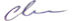 